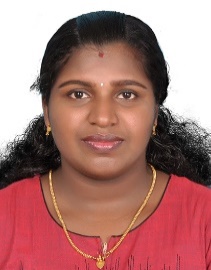 MANJUSHAEmail Id: manjusha-392940@2freemail.comSUMMARY OF SKILLS:Total Experience: 5 yearsExperienced in resolving conflicts between students and teachers.Committed to bring reform in education field and help people.Excellent communication, interpersonal, and leadership skills.Familiarity with state licensing requirements and federal laws.Highly creative in expressing ideas in new way to students.PERSONAL QUALITIESGood listening skills. Planning and organizational skills. Patience.Good classroom management  skillsEffective Discipline skillsKEY RESPONSIBILITIES HANDLEDOrganizing and delivering classroom teaching to students.Evaluating the students' assignments and projects. Preparing coursework materials and handouts. Recording student attendance records and grades. Classroom management. Developing computer programs.Maintaining discipline in the class.EXPERIENCEThamarassery ,Kozhikode . (Worked as Asst.Prof. in Computer science for the academic year 2017-2018). Koyilandy,Calicut( worked as Vocational teacher in computer science for the academic year 2016-2017)Wayanad(worked as computer application teacher for the academic year 2015-2016)Calicut [Worked as Asst.Prof.. in computer Science for academic year 2014-2015]Wayanad[Worked as Teacher Trainee for the year 2014]EDUCATIONMCA in SreeNarayanaGuru Institute of Science and Technology affiliated to MG     University, North ParavorErnakulam  (80%). BSc Computer Science from CTC St.Josephs’s College, Devagiry , affiliated to MG University     (68%). +2 from W.O.H.S.S Pinangode,Wayanad (84%)SSLC from Nirmala High School Thariode, Wayanad Kerala (88%)ACHIEVEMENTS AS ACADEMIC COORDINATOR:Hiring, evaluating, and providing training to teachers and staffEnsuring and managing smooth operations of the schoolTaking a tour of the school and inspecting security and other important necessitiesDirecting and guiding teachers in preparing curriculumEnsuring school activities are run according to state and federal laws for educationPlanning and implementing budget for the schoolMonitoring academic development and growth of the studentsActed Coordinator of technical fest conducted by college.PROJECT DETAILSProject Title : Tour PackageTeam Size: 2nosPlatform: PHPDatabase: My SQLProject Title : Tour PackageTeam Size: 2nosPlatform: PHPDatabase: My SQLDescriptionThis Website is used for storing information about its customers, different hotels and Tour packages. With this site users can choose different hotels, different travel packages, Travel Options etc.Project Title :EduZone Campus Management SystemTeam Size: IndividualPlatform: asp.netDatabase: My SQLDescriptionIt’s a ongoing live project for Vadakara Engineering College. Done in NIT campus under GIT Company. Platform - asp.net.PERSONAL PROFILEName					: 	MANJUSHADate of Birth			:       	23rd    February 1991Mother tongue			:         	MalayalamNationality				:         	IndianLanguage Known			:          English,MalayalamTECHNICAL SKILLSProgramming Languages & Databases Knownc, C++,JAVA,Visual Basics,ASP.Net,PHP,java scriptSQL,ORACLE,MYSQLPackagesMS-Office, VISUAL BASIC 6.0Operating SystemWINDOWS 98, WINDOWS 2000, WINDOWS XP,WINDOWS 7,WINDOWS 8, Windows 10LETTER OF INTENTI wish to apply for the position of Computer Science Teacher at your Institution.  As you can see by my CV, I have had extensive and wide-ranging experience in the teaching and performance in the Schools.